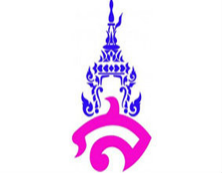 แผนการจัดการเรียนรู้ที่ ๑หน่วยการเรียนรู้ที่ ๑ การใช้ภาษาในการเขียน			เรื่อง  การใช้ภาษาในการเขียนวิชาหลักภาษาไทย ท๓๓๒๐๖					กลุ่มสาระการเรียนรู้ภาษาไทยชั้นมัธยมศึกษาปีที่  ๖	ภาคเรียนที่ ๒ 	ปีการศึกษา ๒๕๖๒	เวลาเรียน  ๔  คาบผู้สอน  อาจารย์ขวัญจิรา โพธิ์ทองผลการเรียนรู้ที่คาดหวัง        การใช้ถ้อยคำสำนวนในการเขียนจำเป็นอย่างยิ่งที่ผู้เขียนต้องคำนึงถึง เพราะการถ่ายทอดความรู้ ความคิด หรือประสอบการณ์ต่าง ๆ หรือสิ่งที่ต้องการถ่ายทอดให้ผู้อ่านทราบจำเป็นต้องใช้ภาษาให้ถูกต้อง เหมาะสมกับเรื่องที่เขียน ใช้คำถูกต้องตามความหมาย สถานการณ์ กาลเทศะ สภาพแวดล้อม รวมถึงการใช้สำนวนโวหาร และระดับภาษาที่เหมาะสมกับงานเขียนจุดประสงค์การเรียนรู้	๑. อธิบายลักษณะความหมายของการเขียนได้	๒. สามารถเลือกใช้ภาษาในการเขียนได้อย่างถูกต้อง	๓. สามารถเขียนภาษาไทยได้ถูกต้องและชัดเจนสาระสำคัญ	การเขียน หมายถึง การถ่ายทอดความรู้ ความรู้สึกนึกคิด เรื่องราว ตลอดจนประสบการณ์ต่าง ๆ ไปสู้ผู้อื่นโดยใช้ตัวอักษรเป็นเครื่องมือในการถ่ายทอด	โวหารการเขียน		๑. อธิบายโวหาร		๒. บรรยายโวหาร		๓. พรรณนาโวหาร		๔. สาธกโวหาร		๕. เทศนาโวหารคุณลักษณะอันพึงประสงค์๑. มีวินัย๒. มุ่งมั่นในการทำงานสมรรถนะสำคัญ	๑. ความสามารถในการสื่อสาร	๒. ความสามารถในการคิด 		- ทักษะการคิดวิเคราะห์		- ทักษะการคิดสร้างสรรค์	๓. ความสามารถในการใช้ทักษะชีวิต 		- กระบวนการปฏิบัติ 		- กระบวนการทำงานกลุ่มกิจกรรมการเรียนรู้ชั่วโมงที่ ๑ – ๔กิจกรรมนำเข้าสู่บทเรียน	๑. ครูแจ้งจุดประสงค์การเรียนรู้ให้นักเรียนทราบ	๒. ครูอธิบายเรื่อง การเขียน หมายถึง การถ่ายทอดความรู้ ความรู้สึกนึกคิด เรื่องราว ตลอดจนประสบการณ์ต่าง ๆ ไปสู้ผู้อื่นโดยใช้ตัวอักษรเป็นเครื่องมือในการถ่ายทอดกิจกรรมพัฒนาผู้เรียน	๓. ให้นักเรียนแต่ละคนอธิบายคำว่า “การเขียน” ในความเข้าใจของตนเอง	๔. ครูอธิบายการเขียนว่ามีหลายระดับ ได้แก่ ระดับพิธีการ ระดับทางการ ระดับกึ่งทางการ ระดับไม่เป็นทางการและระดับกันเอง  (ครูต้องการเขียนแต่ละชนิดให้นักเรียนเข้าใจให้กระจ่างชัด  โดยอาจสุ่มเรียกถามนักเรียนแต่ละคนว่าแต่ละระดับมีลักษณะอย่างไรบ้าง และให้ยกตัวอย่างคำประกอบการอธิบาย)	๕. ให้นักเรียนแต่ละคนทำใบงานที่ ๑.๑ เรื่อง ข่าวต่อไปนี้ใช้ภาษาระดับไหนกันนะ?  เพื่อเป็นการทบทวนบทเรียน  เมื่อนักเรียนทำใบงานเสร็จให้แลกใบงานกับเพื่อนเพื่อตรวจว่าตอบถูกหรือไม่ 	๖. ครูประเมินความเข้าใจของนักเรียน ครูควรอธิบายเพิ่มเติมเรื่อง ระดับการเขียน อีกครั้งเพื่อเป็นการทบทวนความเข้าใจ	๗. จากนั้นเมื่อนักเรียนเข้าใจเรื่องระดับการเขียนภาษาไทยแล้ว ครูสอนเรื่องโวหารในการเขียนต่อ ซึ่งมีทั้งหมด ๕ โวหาร ได้แก่ ๑. อธิบายโวหาร ๒. บรรยายโวหาร ๓. พรรณนาโวหาร ๔. สาธกโวหาร ๕. เทศนาโวหาร	๘. ให้นักเรียนช่วยกันตอบว่าบทความที่ครูนำเสนอให้ ใช้โวหารชนิดใด จากนั้นและเปลี่ยนความคิดเห็นกันว่าเพราะอะไรจึงใช้โวหารนี้ และบทความนี้ใช้ภาษาเหมาะสมหรือไม่	๙. ครูและนักเรียนช่วยกันสรุปประเด็นและรวบยอดความคิด เกี่ยวกับเรื่องการใช้ภาษาในการเขียนกิจกรรมรวบยอด 	๑๐. ครูมอบหมายให้นักเรียนเขียนความเรียงเรื่อง วันหยุดของฉัน โดยต้องเลือกโวหารที่ได้เรียน อย่างน้อย ๒ โวหารมาประกอบการเขียนสื่อการเรียนรู้/แหล่งการเรียนรู้	๑. powerpoint การใช้ภาษาในการเขียน	๒. ใบกิจกรรม ข่าวต่อไปนี้ใช้ภาษาระดับไหนกันนะ?การวัดและประเมินผลลงชื่อ.......................................................ผู้สอน	(อาจารย์ขวัญจิรา โพธิ์ทอง)		บันทึกหลังการสอน๑. ผลการสอน.............................................................................................................................................................................. .............................................................................................................................................................................. .............................................................................................................................................................................. .............................................................................................................................................................................. .............................................................................................................................................................................. ๒. ปัญหาและอุปสรรค.............................................................................................................................................................................. .............................................................................................................................................................................. ..............................................................................................................................................................................๓. ข้อเสนอแนะ.............................................................................................................................................................................. .............................................................................................................................................................................. ..............................................................................................................................................................................							ลงชื่อ......................................................ผู้สอน								  (อาจารย์ขวัญจิรา โพธิ์ทอง)ความเห็นของหัวหน้ากลุ่มสาระการเรียนรู้วิชาภาษาไทย.............................................................................................................................................................................. ..............................................................................................................................................................................							ลงชื่อ................................................................							         (อ.ดร.บัวลักษณ์ เพชรงาม)							   หัวหน้ากลุ่มสาระการเรียนรู้วิชาภาษาไทยความเห็นของรองผู้อำนวยการโรงเรียนฝ่ายวิชาการ.............................................................................................................................................................................. ..............................................................................................................................................................................ลงชื่อ................................................................							     	  (อาจารย์ ดร. สุดารัตน์ ศรีมา )								   รองผู้อำนวยการฝ่ายวิชาการเป้าหมายหลักฐานเครื่องมือวัดเกณฑ์การประเมินสาระสำคัญ   การใช้ภาษาในการเขียนใบกิจกรรม ข่าวต่อไปนี้ใช้ภาษาระดับไหนกันนะ?แบบประเมินใบกิจกรรม ข่าวต่อไปนี้ใช้ภาษาระดับไหนกันนะ?ได้คะแนนร้อยละ ๖๐ ขึ้นไปถือว่าผ่านเกณฑ์ผลการเรียนรู้ที่คาดหวัง        การเขียน หมายถึง การถ่ายทอดความรู้ ความรู้สึกนึกคิด เรื่องราว ตลอดจนประสบการณ์ต่าง ๆ ไปสู้ผู้อื่นโดยใช้ตัวอักษรเป็นเครื่องมือในการถ่ายทอด	โวหารการเขียน	๑. อธิบายโวหาร	๒. บรรยายโวหาร	๓. พรรณนาโวหาร	๔. สาธกโวหาร	๕. เทศนาโวหารใบกิจกรรม ข่าวต่อไปนี้ใช้ภาษาระดับไหนกันนะ?แบบประเมินใบกิจกรรม ข่าวต่อไปนี้ใช้ภาษาระดับไหนกันนะ?ได้คะแนนร้อยละ ๖๐ ขึ้นไปถือว่าผ่านเกณฑ์สมรรถนะสำคัญความสามารถในการสื่อสารความสามารถในการคิดใบกิจกรรม ข่าวต่อไปนี้ใช้ภาษาระดับไหนกันนะ?แบบประเมินสมรรถนะสำคัญของผู้เรียนได้คะแนนร้อยละ ๖๐ ขึ้นไปถือว่าผ่านเกณฑ์